     OGGETTO: Chiarimenti Gara Procedura Aperta Acquisizione in service di Workstation per l’analisi genetica qualitativa e quantitativa di acidi nucleici con apparecchiature in service, per la durata di anni tre per U.O.C. di Ematologia dello S.O. Annunziata.  In riferimento alla gara di cui all’oggetto si precisa quanto segue:!.   Si può fornire un’unica cauzione provvisoria indicando i lotti ed i CIG ai quali si riferisce l’offerta;2.  La validità della cauzione provvisoria è di 180 gg dalla data di scadenza della presentazione delle offerte;3.   La documentazione Amministrativa deve essere sottoscritta dal Titolare o dal Legale Rappresentante della ditta, così pure l’offerta economica;4.   L’offerta in triplice copia deve essere restituita su carta intestata o sull’allegato elenco articoli (all.n.3), che deve essere reso in bollo. Si possono restituire, firmate, solo le pagine relative ai lotti a cui si intende partecipare.Il Responsabile del Procedimento 			Il Direttore U.O.C. F.S.L.	      Sig.ra  Rosa Maria Tiano			           Dott. Teodoro Gabriele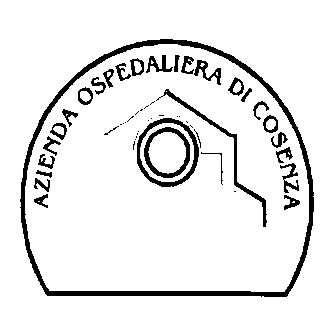     Azienda Ospedaliera di CosenzaU.O.C. Forniture, Servizi e Logistica(Tel) 0984/681.671 - 0984/681936 (Fax)    Azienda Ospedaliera di CosenzaU.O.C. Forniture, Servizi e Logistica(Tel) 0984/681.671 - 0984/681936 (Fax)    Azienda Ospedaliera di CosenzaU.O.C. Forniture, Servizi e Logistica(Tel) 0984/681.671 - 0984/681936 (Fax)Cod. Fiscale: 01987250782Cod. Fiscale: 01987250782I-87100 – Cosenza, 31.03.2015Via S. Martino